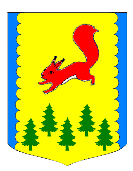 КРАСНОЯРСКИЙ КРАЙПИРОВСКИЙ МУНИЦИПАЛЬНЫЙ ОКРУГПИРОВСКИЙ ОКРУЖНОЙ СОВЕТ ДЕПУТАТОВРЕШЕНИЕ  09.11. 2021г	                    с. Пировское                                         № 15-172р         О внесении изменений в Перечень наименования должностей муниципальной службы Пировского муниципального округа, утвержденный решением Пировского окружного Совета депутатов от 17.12.2020 №6-42р В целях приведения решения Пировского окружного Совета депутатов в соответствие с требованиями Федерального закона от 01.07.2021 №255-ФЗ «О внесении изменений в Федеральный закон «Об общих принципах организации и деятельности контрольно-счетных органов субъектов Российской Федерации и муниципальных образований», руководствуясь статьями 20, 35 Устава Пировского муниципального округа, Пировский окружной Совет депутатов РЕШИЛ:1.Внести в Перечень наименования должностей муниципальной службы Пировского муниципального округа, утвержденный решением Пировского окружного Совета депутатов от 17.12.2020 №6-42р следующие изменения.1.1. в разделе 2 Перечня строки «1.Главная должность муниципальной службы», «1.1. Председатель контрольно-счетного органа» исключить;1.2. строки 2, 2.1. считать строками 1, 1.1..2. Решение вступает в силу после официального опубликования в районной газете «Заря». Председатель Пировского окружного Совета депутатов                     Глава Пировского муниципального округа____________Г.И. Костыгина                    ____________А.И. Евсеев